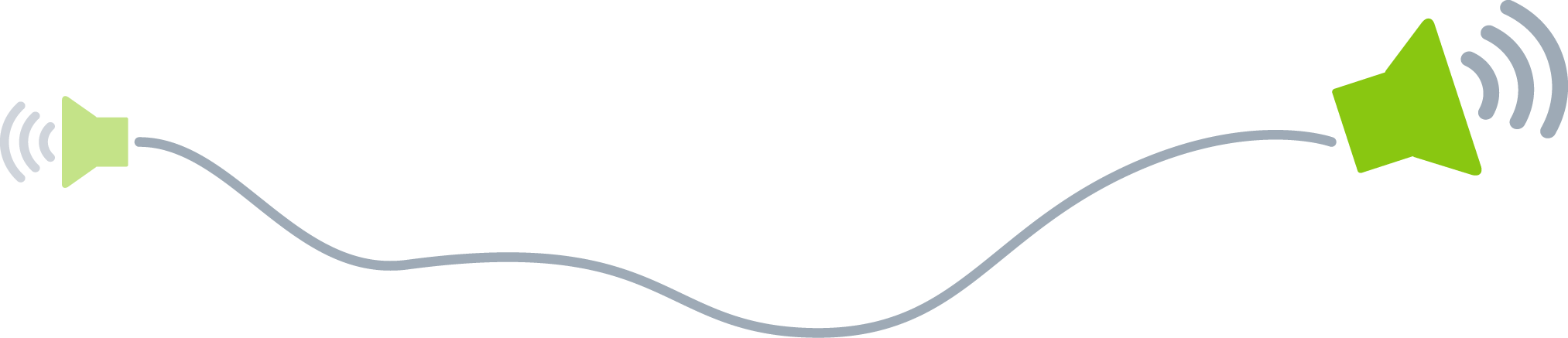 Sdělení[Chcete začít psát? Stačí vybrat řádek nebo odstavec s textem tipu a nahradit ho tak, že do něj začnete psát. Nejlepších výsledků dosáhnete, když k vybraným znakům nebudete napravo přidávat mezeru.][Potřebujete přidat další text? Zajistit odpovídající formátování je hračka! Jakékoli formátování textu, které tady vidíte, nastavíte jedním klepnutím v galerii Styly na kartě Domů.]Od:[Jméno odesílatele]Komu:[Jméno příjemce]